MENINGKATKAN  KETERAMPILAN MENULIS TEKS EKSPOSISI MENGGUNAKAN METODE DISCOVERY LEARNING PADA SISWA KELAS X SMA BUDI SATRIA BANDAR SELAMATTAHUN PEMBELAJARAN 2021-2022SKRIPSIOlehRISKI RAHMADININPM  181214030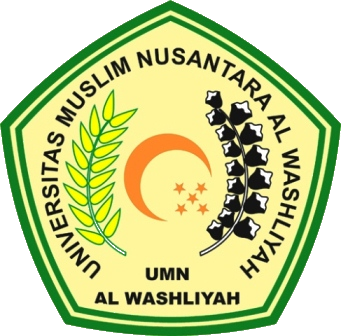 PROGRAM STUDI PENDIDIKAN BAHASA DAN SASTRA INDONESIA FAKULTAS KEGURUAN DAN ILMU PENDIDIKAN UNIVERSITAS MUSLIMNUSANTARA AL WASHLIYAHMEDAN 2022